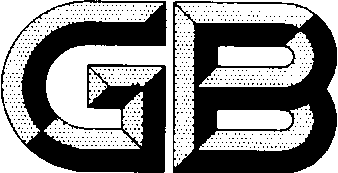 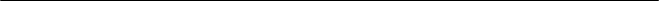 前    言GB/T 20975《铝及铝合金化学分析方法》分为37部分：——第1部分：汞含量的测定 ——第2部分：砷含量的测定 ——第3部分：铜含量的测定 ——第4部分：铁含量的测定 ——第5部分：硅含量的测定 ——第6部分：镉含量的测定——第7部分：锰含量的测定——第8部分：锌含量的测定 ——第9部分：锂含量的测定  火焰原子吸收光谱法——第10部分：锡含量的测定 ——第11部分：铅含量的测定 ——第12部分：钛含量的测定 ——第13部分：钒含量的测定——第14部分：镍含量的测定 ——第15部分：硼含量的测定 ——第16部分：镁含量的测定 ——第17部分：锶含量的测定——第18部分：铬含量的测定 ——第19部分：锆含量的测定 ——第20部分：镓含量的测定  丁基罗丹明B分光光度法——第21部分: 钙含量的测定——第22部分：铍含量的测定——第23部分：锑含量的测定——第24部分：稀土总含量的测定 ——第25部分：电感耦合等离子体原子发射光谱法——第26部分：碳含量的测定  红外吸收法——第27部分：铈、镧、钪含量的测定 电感耦合等离子体原子发射光谱法——第28部分：钴含量的测定  火焰原子吸收光谱法——第29部分：鉬含量的测定  硫氰酸盐分光光度法——第30部分：氢含量的测定  加热提取热导法——第31部分: 磷含量的测定  钼蓝分光光度法——第32部分：铋含量的测定——第33部分：钾含量的测定  火焰原子吸收光谱法——第34部分：钠含量的测定  火焰原子吸收光谱法——第35部分：钨含量的测定  火焰原子吸收光谱法——第36部分：银含量的测定  火焰原子吸收光谱法——第37部分：铌含量的测定本部分为GB/T 20975的第36部分。本部分按照GB/T 1.1—2009给出的规则起草。本部分由中国有色金属工业协会提出。本部分由全国有色金属标准化技术委员会（SAC/TC 243）归口。本部分起草单位：广东省工业分析检测中心本部分起草人：  铝及铝合金化学分析方法第36部分：银含量的测定   火焰原子吸收光谱法警告—使用本部分的人员应有正规实验室工作的实践经验。本部分并未指出所有可能的安全问题。使用者有责任采取适当的安全和健康措施，并保证符合国家相关法规规定的条件。1  范围本部分规定了火焰原子吸收光谱法测定铝及铝合金中银含量的方法。    本部分适用于铝及铝合金中银含量的测定。测定范围： 0.0050%～2.00%。2 规范性引用文件下列文件对于本文件的应用是必不可少的。凡是注日期的引用文件，仅注明日期的版本适用于本文件。凡是不注明日期的引用文件，其最新版本（包括所有的修改单）使用于本文件。GB/T 6682  分析实验室用水规格和试验方法GB/T 8170  数值修约规则与极限数值的表示和判断3  术语和定义    GB/T 20000.1界定的术语和定于适用于本文件。4  方法提要     试料用盐酸、硝酸溶解。在盐酸介质中，于原子吸收光谱仪波长328.1nm处，以空气–乙炔火焰，测量银的吸光度，以此确定银的含量。5  试剂除非另有说明，在分析中仅使用确认为分析纯的试剂和符合GB/T6682规定的二级水。5.1  盐酸（ρ= 1.19 g/mL）。5.2  硝酸（ρ= 1.42g/mL）。5.3  盐酸（1＋1）。5.4  硝酸（1＋1）。5.5  盐酸（1＋4）。5.6  银标准贮存溶液：称取0.5000 g金属银（wAg≥99.99%）置于250 mL烧杯中，加入20 mL硝酸（5.4），盖上表面皿，低温加热至溶解完全，取下冷却，移入500 mL容量瓶中，加入40 mL硝酸（5.2），用水稀释至刻度，混匀。此溶液1 mL含1 mg银。5.7  银标准溶液：移取10.00 mL银标准贮存溶液（5.6）于200 mL容量瓶中，加入20 mL硝酸（5.2），用水稀释至刻度，混匀。此溶液1mL含50 μg银。6  仪器原子吸收光谱仪，附银空心阴极灯。在仪器最佳工作条件下，凡能达到下列指标的原子吸收光谱仪均可使用：——特征浓度：在与测量溶液的基体相一致的溶液中，银的特征浓度应不大于0.03 μg/mL。——精密度：用最高浓度的标准溶液测量10次吸光度，其标准偏差应不超过平均吸光度的1.0 %；用最低浓度的标准溶液（不是“零”浓度标准溶液）测量10次吸光度，其标准偏差应不超过最高浓度标准溶液平均吸光度的0.5 %。——工作曲线线性：将工作曲线按浓度等分成五段，最高段的吸光度差值与最低段的吸光度差值之比，应不小于0.70。7  试样将试样加工成不大于的碎屑。8  分析步骤8.1  试料 称取质量（）0.20g试样（7），精确至0.0001 g。8.2  平行试验平行做两份试验，取其平均值。8.3  空白试验随同试料做空白试验。8.4  测定8.4.1  将试料（8.1）置于100 mL烧杯中，加入20 mL盐酸（5.3），盖上表面皿，待剧烈反应停止后，加入1mL硝酸（5.2），加热至试样溶解，煮沸除去氮的氧化物，取下，冷却，加入15mL盐酸（5.1）。将溶液移入100mL容量瓶中，用水稀释至刻度，定容（V）,混匀。按表1分取试液于适量容量瓶中，用盐酸（5.5）稀释至刻度，混匀。表1分取试液体积、分取试液定容体积及稀释倍数8.4.2  使用空气——乙炔火焰，于原子吸收光谱仪波长328.1nm处，与系列标准溶液同时，用水调零，测量空白试液和试料溶液的吸光度，从工作曲线上查出空白溶液中银浓度（ρ0）和测量试液中银浓度（ρ）。与系列标准溶液同时测定。8.5  工作曲线的绘制8.5.1 移取0 mL、0.20 mL、1.00 mL、2.00 mL、3.00 mL、4.00 mL、5.00 mL银标准溶液（5.7），置于一组100 mL容量瓶中，用盐酸（5.5）稀释至刻度，混匀。8.5.2 在与试液测定相同条件下，用水调零，测量系列标准溶液的吸光度，减去系列标准溶液中“零”浓度溶液的吸光度，以银的浓度为横坐标，吸光度为纵坐标，绘制工作曲线。9 试验数据处理9.1   银含量以银的质量分数wAg计，按公式（1）计算： %…………………………………（1）       式中：Ρ ——自工作曲线上查得分析试液中银的质量浓度，单位为微克每毫升（μg/mL）；ρ0——自工作曲线上查得空白试验中银的质量浓度，单位为微克每毫升（μg /mL）；V——试液定容体积，单位为毫升（mL）；T——稀释倍数；——试料的质量，单位为克（g）。所得结果表示至小数点后两位。若银的质量分数小于0.10%时，保留两位有效数据。9.2  银含量＜0.10％时，计算结果保留两位有效数子；银含量≥0.10％时，计算结果表示至小数点后二位。数值修约执行GB/T 8170中3.2、3.3条款。10  精密度	10.1  重复性在重复性条件下获得的两次独立测试结果的测定值，在以下给出的平均值范围内，这两个测试结果的绝对值不超过重复性限（r），超过重复性限（r）的情况不超过5%，重复性限（r）按表2数据采用线性内插法求得：表2  重复性限10.2  再现性在再现性条件下获得的两次独立测试结果的绝对差不大于再现性限（R），超过再现性限（R）的情况不超过5%，再现性限（R）按表3数据采用线性内插法求得：表3  再现性限11 质量保证和控制分析时，用标准样品或控制样品进行校核，或每年至少用标准样品或控制样品对分析方法校核一次。当过程失控时，应找出原因。纠正错误后，重新进行校核。12 试验报告试验报告至少应给出以下几个方面的以下内容：a）试验方法标准编号及名称；b）关于识别样品、实验室、分析日期、报告日期等所有的必要的信息；c）以适当的形式表达试验结果；d）试验过程中出现的异常现象；e）在本方法标准中没有明确说明或是可选择的、且可能影响结果的任何操作；f）试验、审核等相关责任人的签名。银的质量分数wAg/%分取试液体积/mL分取试液定容体积/mL稀释倍数(T)0.0050～0.10-1001＞0.10～0.5010.005010＞0.50～1.0010.0010010＞1.00～2.005.0010020WAg/ %r / %WAg/ %R / %